.    Cultivons   une   Terre   Vivante   .                                                                  …       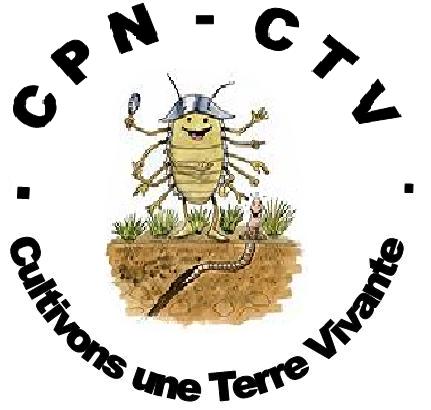 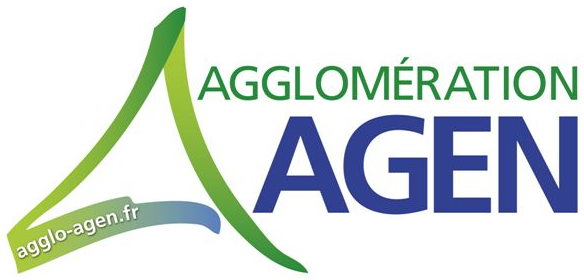 Autres jardins ? autres tours de main ?Des sols vivants au jardin Soirée Vidéo - EchangesFOYER RURAL de LAPLUMEJeudi 10 Mars 2016 à 20 H 30 ! CTV, le TGV de la  ré.gé.né.ra.tion des solset des corps !